Муниципальное бюджетное дошкольное образовательное  учреждение«Детский сад № 98 компенсирующего вида»Проект 	познавательно-творческий«Растем с книгой»Для детей	гр № 5 ОДА «Звездочки»	Разработала: воспитатель 1 категории Дмитренко  О. И	Сыктывкар 2013-2015ггПроект «Растем с книгой!»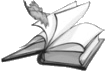 Раздел 11.1 Актуальность             Проблема чтения сейчас самая острая в нашей стране. Как приобщить ребёнка к чтению? Как научить «добывать» самостоятельно из книг необходимую информацию?   Многие посчитают, что в наш век – век развития компьютерных и других технических технологий, различного рода связей не актуально говорить о книге, чтении. Так много сейчас образовательных программ, сайтов…    Однако всё же восхищаемся знаниями и эрудицией знатоков клуба «Что? Где? Когда?», выпускников школ, ведущих интеллектуальные бои в программе Вяземского Ю.П. «Умницы и умники». По мнению Л.С. Выгодского, именно чтение является важнейшим условием формирования мыслительных способностей. Многими исследователями доказано, что художественная литература оказывает огромное влияние на развитие и обогащение детской речи, она служит могучим, действенным средством умственного, нравственного и эстетического воспитания детей.Е.А. Флериной подчеркивается большая роль художественного слова в обогащении речи детей. С помощью художественного слова ребенок овладевает грамматикой родного языка в единстве с лексикой. Литература расширяет кругозор дошкольника, развивает его восприятие, мышление, память, воображение и творчество, является средством формирования личности ребенка, оказывая сильное морально-идейное воздействие, объединяет детский коллектив.  Значение художественной литературы в воспитании детей определяется ее общественной, а также воспитательно-образовательной ролью в жизни всего нашего народа.Искусство слова отражает действительность через художественные образы, показывает наиболее типичное, осмысливая и обобщая реальные жизненные факты. Это помогает ребенку познавать жизнь, формирует его отношение к окружающему. Художественные произведения, раскрывая внутренний мир героев, заставляют детей волноваться, переживать, как свои, радости и горести героев.       В поэтических образах художественная литература открывает и объясняет ребёнку жизнь общества и природы, мир человеческих чувств и взаимоотношений. Она делает эмоции более насыщенными, воспитывает воображение и даёт ребёнку прекрасные образцы русского языка: в рассказах дети узнают лаконичность и точность слова, в стихах улавливают музыкальность, напевность, образность русской речи; народные сказки раскрывают меткость и выразительность русского слова, показывают, как богата родная речь юмором, живыми и образными выражениями, сравнениями.Это доказывает особую значимость и актуальность разработки проекта  по  приобщению детей  младшего дошкольного возраста к художественной литературе.         Дети дошкольного возраста – слушатели, поэтому  необходимо  как можно раньше разбудить интерес к художественному слову, к обдумыванию того, что это слово выражает. Каждое произведение нужно донести до детей как произведение искусства, раскрыть его замысел, заразить маленьких слушателей эмоциональным отношением к прочитанному: чувствам, поступкам, лирическим переживаниям героев.Таким образом, очень важно формировать у детей способность активно слушать произведения, вслушиваться в художественную речь. И благодаря этим навыкам у ребёнка будет формироваться яркая, образная, красочная, грамматически правильно построенная речь, возникнет стремление к постоянному общению с книгой.Концептуальные основы.В основе  проекта представлены концептуальные идеи:- Обогащение, наполнение наиболее значимыми для ребенка, специфически детскими дошкольными формами, видами и способами деятельности – игра, общение со взрослыми и сверстниками. (по теории А.В. Запорожца о самоценности дошкольного периода)- Целостное развитие ребенка, т.е. единство индивидуальных особенностей, личностных качеств, освоения ребенком позиции субъекта в детских видах деятельности и индивидуализации. (В.М. Крулехт)Концептуальные идеи  направлены на создание предпосылок для удовлетворения запросов родителей, потребностей детей в активности, участия в значимых для них видах деятельности; на создание эмоционально благополучной обстановки и поиск средств максимального развития личности, организации его воспитания и обучения «ориентированного на завтрашний день развития» (Л.С. Выготский).Реализация важнейших положений о приобщении детей  к художественной литературе, значении литературы и устного  народного творчества в развитии личности ребенка-дошкольника,  представлены в трудах  выдающихся русских философов и педагогов: К.Д. Ушинский, И.И. Тихомирова И.Н. Тимофеева  В.А. Сухомлинский, Е.А.Флерина, Л.М.Гурович и др.)Программа  ориентирована на воспитание интереса и любви к книге, умения слушать, принимать, эмоционально откликаться на воображаемые события, сопереживать героям. В программе отражены  позиции: - постоянное общение с книгой активно развивает творческие способности и умения детей;- реализация творческих способностей в ролевых играх по литературным сюжетам, в инсценировках и драматизациях, выразительном чтении стихов, рисовании и других видах деятельности.            Таким образом,  поддержание активного тяготения  дошкольников к книге, развитие интереса к ней – это важнейшая задача воспитания детей, стоящих на пороге перехода к самостоятельному чтению.Проблема: Сегодня, в меняющейся социально-культурной ситуации перед дошкольными учреждениями как никогда остро стоит проблема формирования у детей интереса к книге. Нынешние дети отдаляются от книги, предпочитая ей телевизор и компьютер.  Невозможно привить ребенку любовь к литературе, если взрослый безответственен в выборе книг для чтения. Проблема усугубляется и тем, что у ребенка, равнодушного к книге, отсутствует мотивация для последующего обучения к чтению, а значит, возникают трудности в школе. Новизна технологии по приобщению ребенка к художественной литературе, заключается в организации совместной проектно-игровой и продуктивной деятельности ребенка и взрослого. 1.2 Цели и задачи проекта Цель:  «Воспитывать в детях и родителях любовь и уважение к книге, к художественному слову.»Задачи: Для детей: Учить внимательно слушать стихи, сказки, потешки, развивать духовно-нравственные качества личности.Познакомить с творчеством Е. Габовой , коми сказкой.Учить выразительному чтению стихов, потешек, развивать все компоненты устной речи.Развивать умение  с помощью воспитателя и родителей инсценировать произведения, передавая образ героя.Формировать интерес и потребность в чтении,.Для родителей:Прививать детям любовь к книге, чтению.Поддерживать традицию семейного чтения. Познакомить  детей с библиотекой, с работой библиотекаря. Создать мотивационную основу для совместного творчества. Приобщать детей к истокам коми культуры.Гипотезой проекта является предположение о том, что система работы по приобщению  дошкольника к художественной литературе посредством внедрения нетрадиционных форм совместной проектно-игровой и продуктивной деятельности ребенка и взрослого будет способствовать:1.3  Ожидаемые результаты Для детей:  1. Повышение уровня речевого развития.2. Развитие  индивидуальных особенностей в творческой речевой деятельности.3. Использование речевых форм выразительности речи в разных видах деятельности и повседневной жизни.4. Повышение интереса к книге.Для родителей: Участие родителей в совместной продуктивной деятельности. Повышение педагогической  культуры родителей по проблеме приобщения  дошкольников к художественной литературе. 1.4 Принципы:Принцип научности – предполагающий стимулирование познавательного интереса детей к  художественной литературе, окружающему миру; формирование основ научного мировоззрения.Принцип доступности – обеспечивающий адаптацию научного знания к специфике возрастных, половых, особенностей личностного развития детей дошкольного возраста.Принцип последовательности – обеспечивающий постепенное  обогащение содержания.Принцип системности – предполагающий формирование у дошкольников обобщенного представления об окружающем мире, в котором все объекты, процессы, явления находятся во взаимосвязи и взаимозависимости. Принцип интегративности -  предусматривающий возможность использования содержания познавательных представлений и их реализацию в разных видах деятельности. Принцип опоры на эмоционально-чувственную сферу ребенка - создание условий для возникновения эмоциональных реакций и развития эмоций, которые сосредоточивают внимание ребенка на объекте познания, собственном действии и поступке, что достигается через сопереживание и прогнозирование развития ситуации.Раздел 22.1 Механизм реализации Перспективный план реализации проекта Организацию по реализации проекта, рассматриваем как процесс поэтапного  развития субъектов:  работа с родителями-детьми. 2.2  План реализации проекта Перспективное планирование работы   по проекту «Растем с книгой» Перспективные планы работы по проекту органично сочетаются с комплексной программой воспитания и обучения в детском  саду  и коррекционной работой проводимой в группе.Перспективное планирование работы с родителями2.3.  Литература:Гербова В. В. Приобщение детей к художественной литературе.М..Мозаика-Синтез 2008гБородич А.М. Методика развития речи, М.: Просвещение, 1998.Гриценко З.А. Пришли мне чтения доброго- М.: Просвещение, 2001.Гриценко З.А. «Ещё раз о детском чтении» Детский сад от А до Я № 5-2003.Гурович Л.М. Ребенок и книга. – СПб.: Детство-Пресс, 2003. Тимофеева И.Н. Книга в жизни детей – М.: 2003.Ушакова О.С., Струнина Е.М. Развитие речи детей 3-4 лет.В. В. Гербова( сост) Книга для чтения в детском саду и дома Хрестоматия 2-4 года.  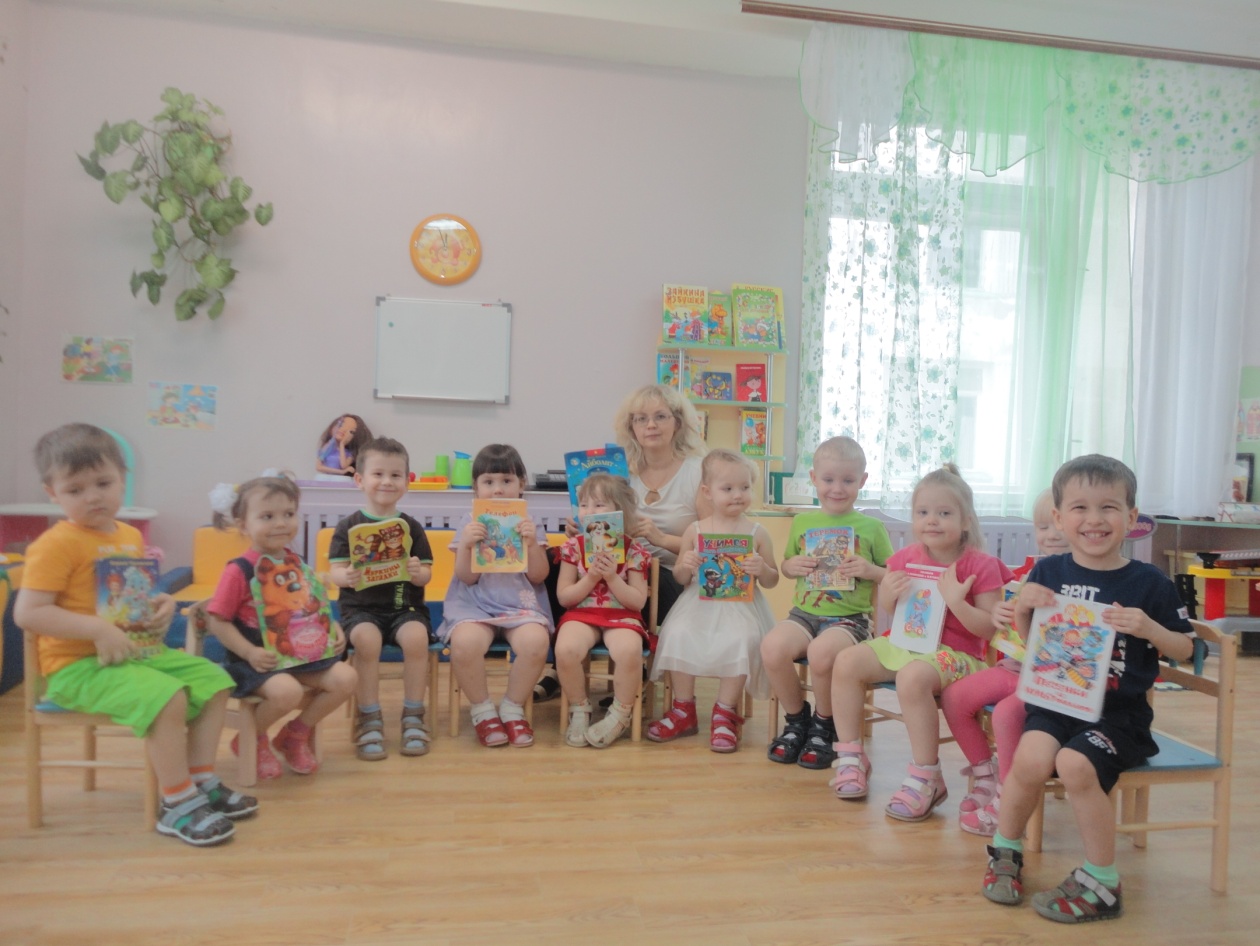 	Наши малыши замечательные читатели!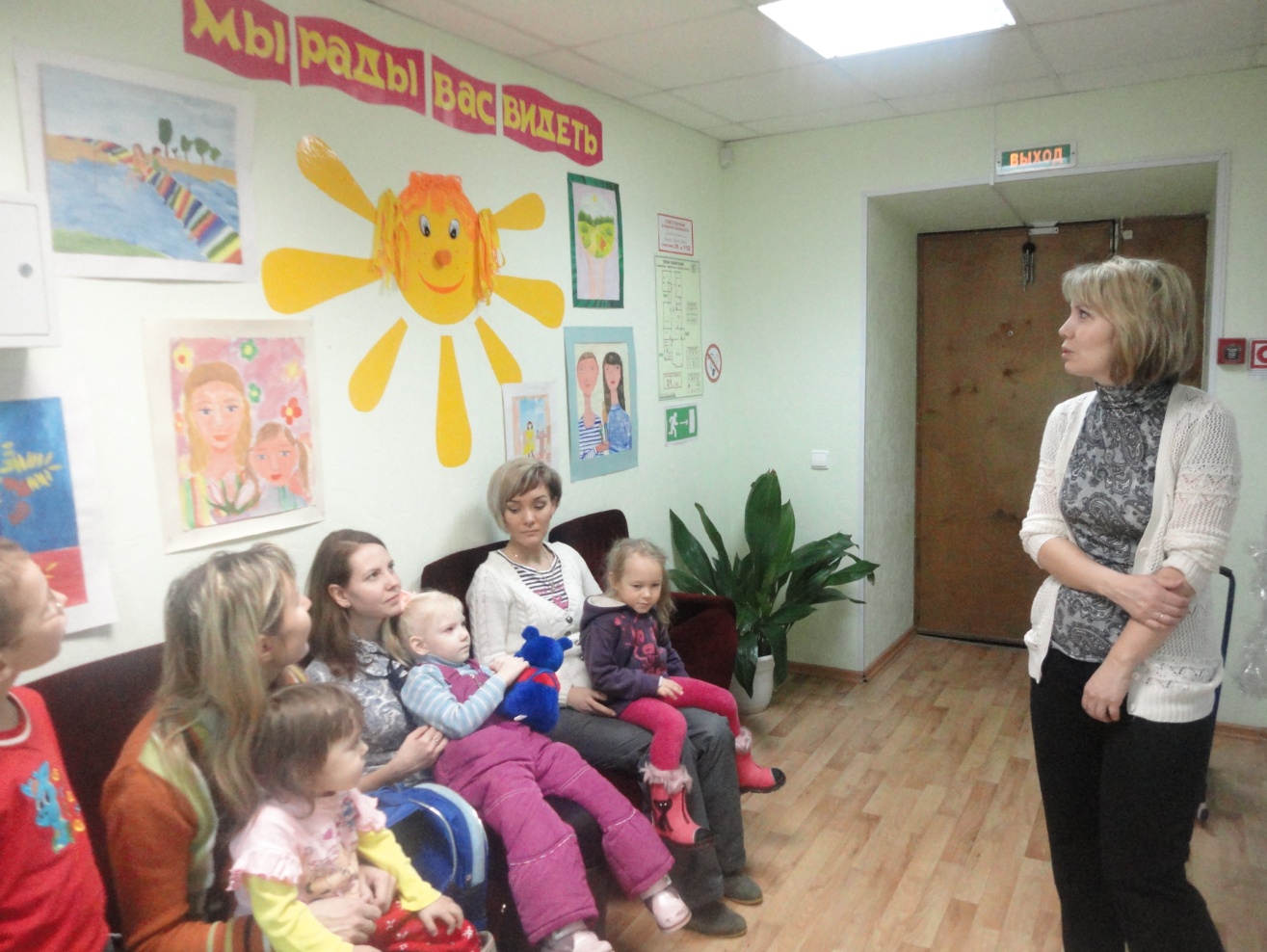 	В гостях у библиотеки «Шонi войт»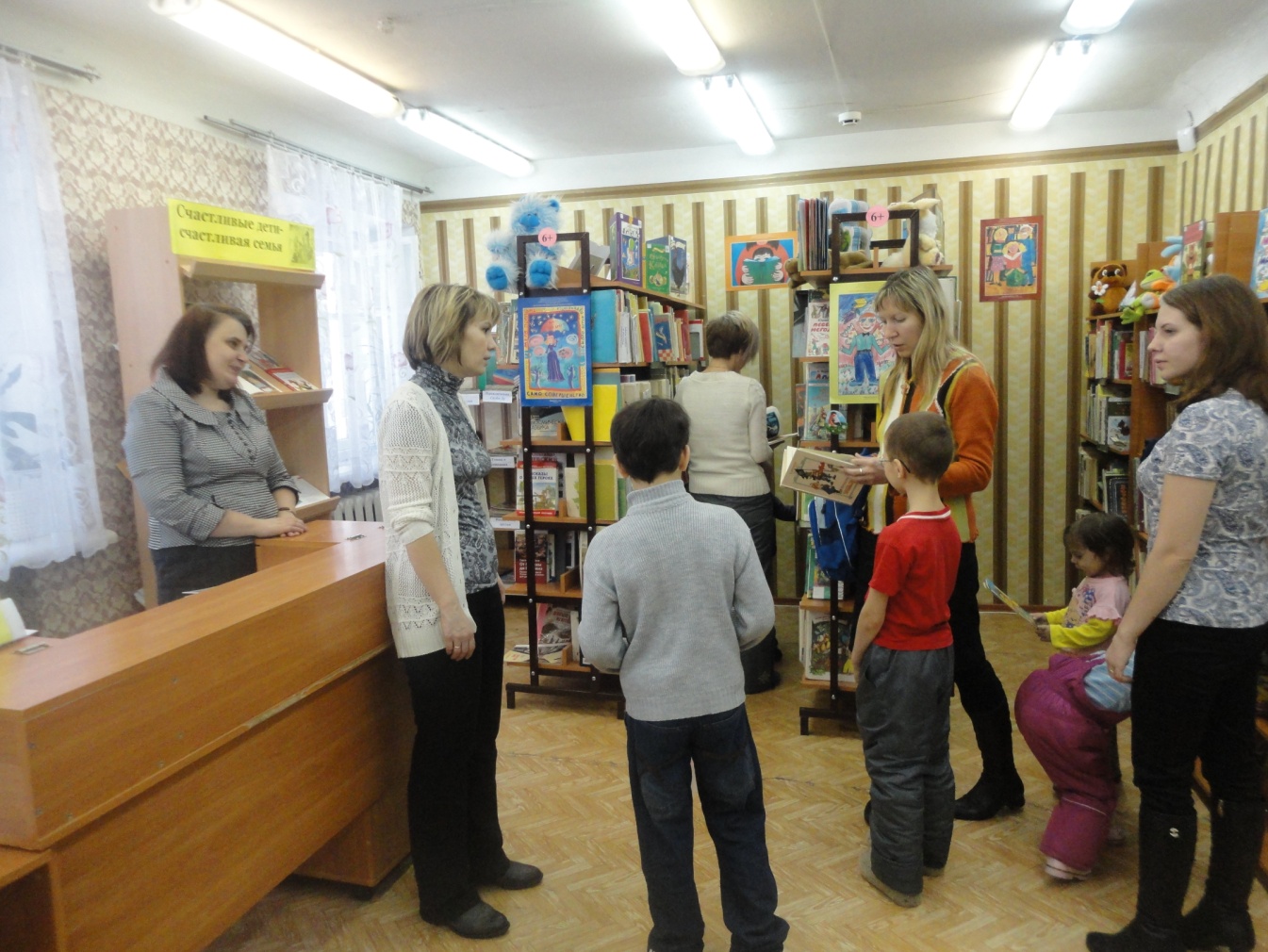 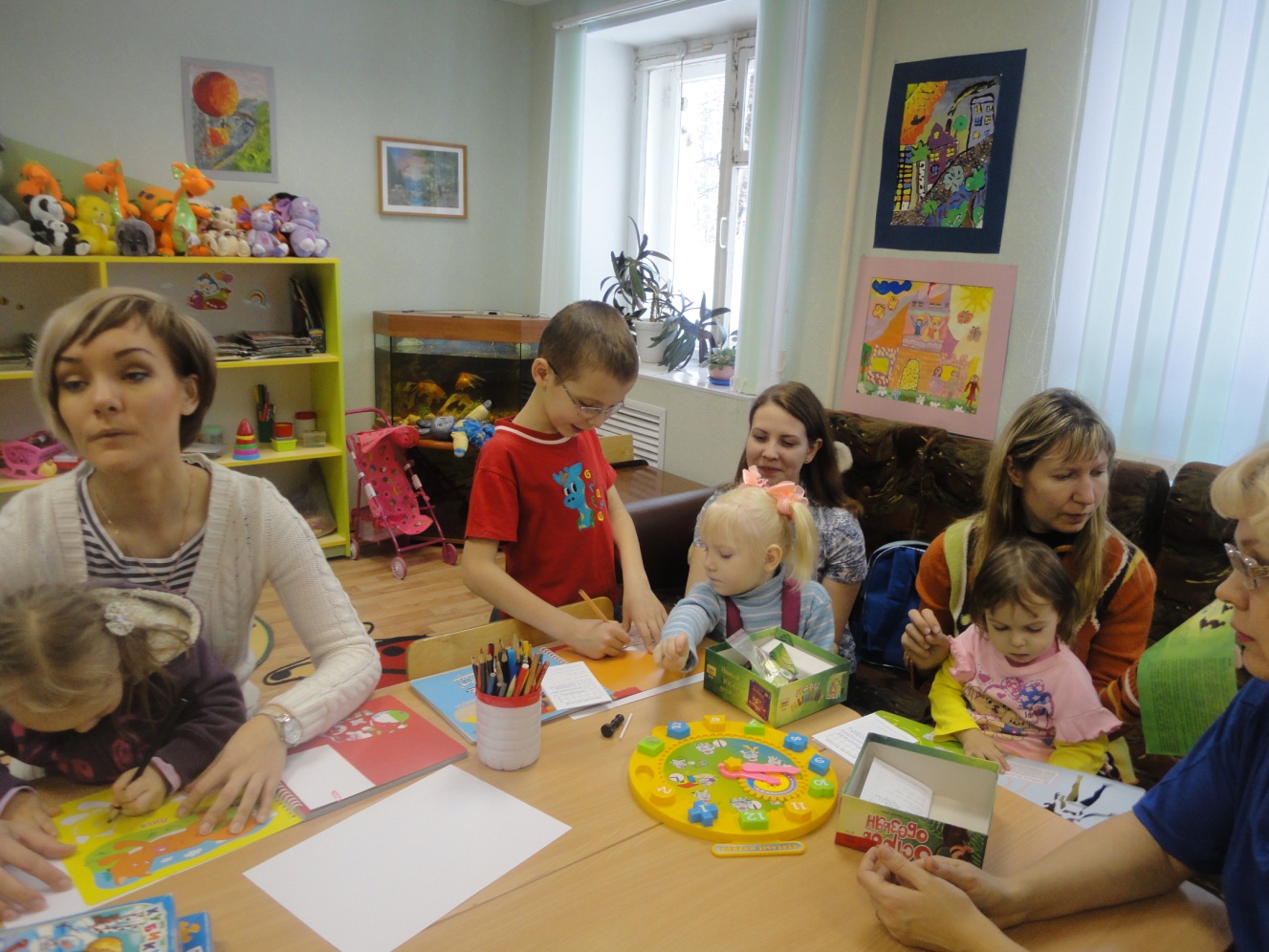 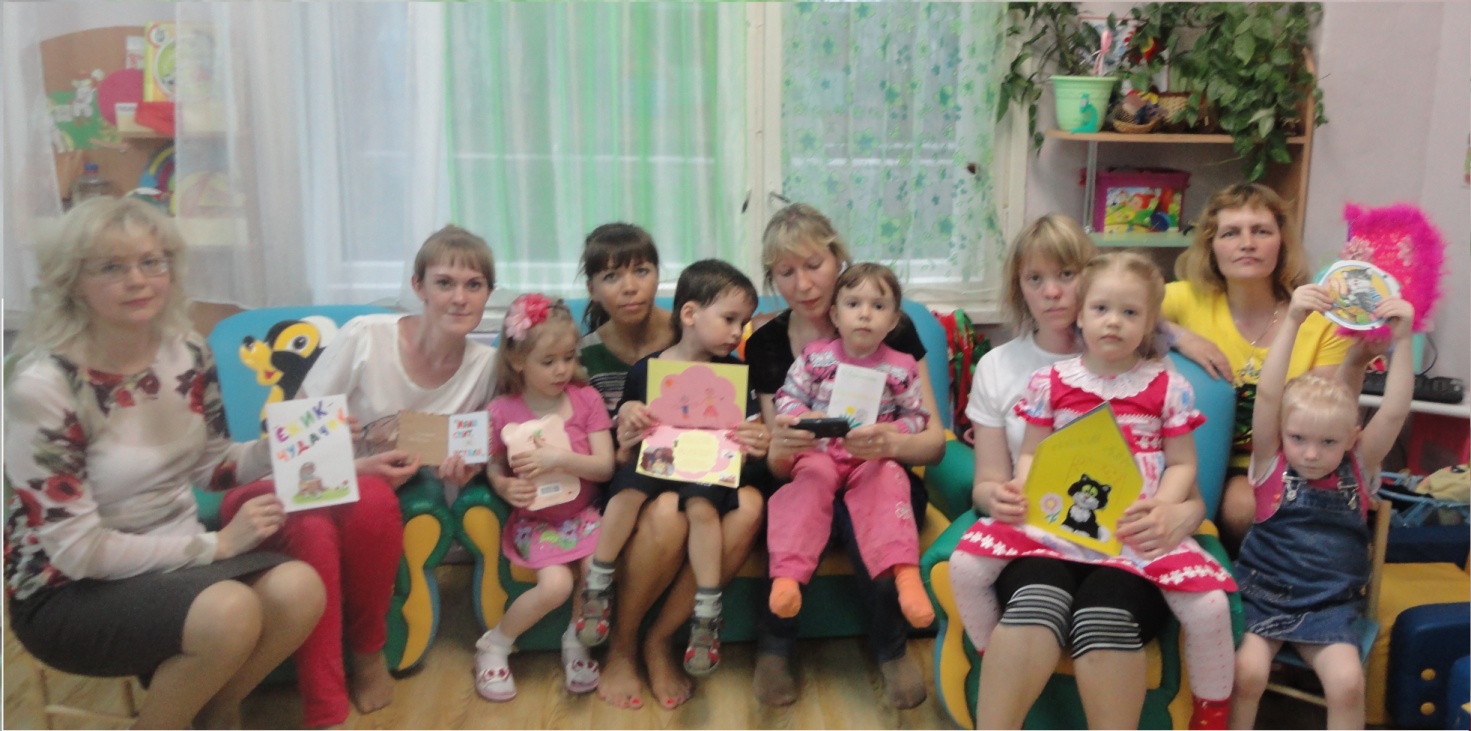 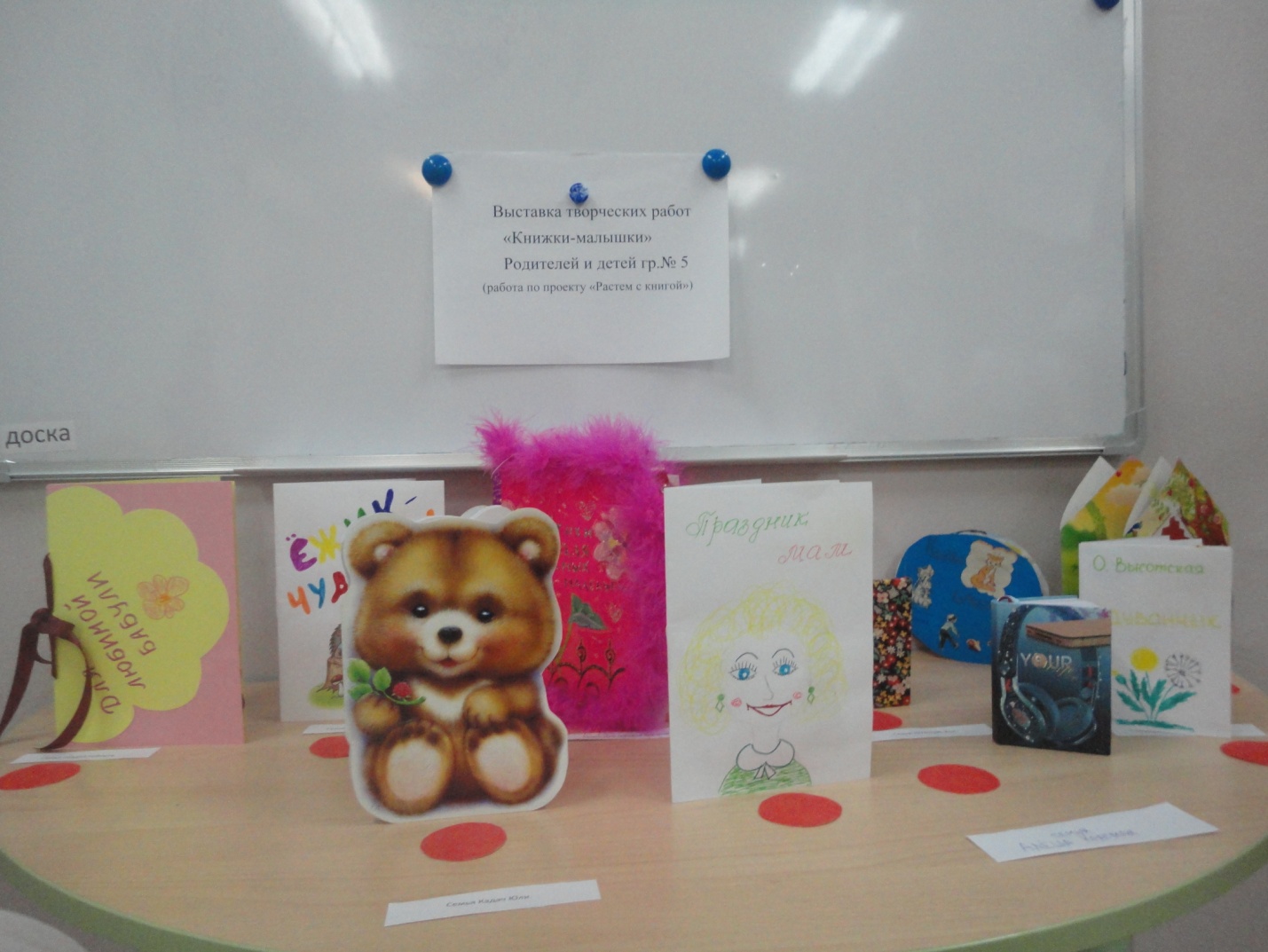 	Выставка творческих работ «Книжки-малышки» родителей и детей .	Работа над проектом показала, маленькие дети очень любят когда им читают, они с нетерпением ждут каждой встречи с книгой , а мы взрослые должны открыть им этот чудесный мир книги! 	Проект завершился на родительском собрании, итогом его стал конкурс чтецов «Мои первые стихи», дети с удовольствием читали свои любимые стихи, презентовали книжки-малышки выполненные в сотворчестве с мамами, инсценировали потешки, пили чай с блинами.	Наша групповая библиотечка пополнилась новой художественной литературой, ребята узнали где «живут книги», как работает библиотекарь, как бережно обращаться с книгой. Родители активно принимали участие в проекте, а библиотека обрела новых маленьких читателей.	Родители предложили продолжить работу над проектом, внесли свои предложения. Мы надеемся на дальнейшую совместную  плодотворную работу по проекту «Растем с книгой». Желаем всем чудесных встреч с книгой!Воспитатели, дети и родители группы №5 «Звездочка».ЭтапыМероприятияМероприятияМероприятияДля  педагогаДля детейДля родителейI.Подготовитель-ный1.Выявление сложившихся условий (вводный педагогический анализ).2.Изучение литературы3.Постановка целей и задач, определение методов и приемов.4.Составление перспективного плана. 5.Составление анкет для родителей.6.Оформление развивающей среды.7.Изготовление и комплектация  пособий для проведения мероприятий.8.Разработка  сценариев детско-родительских клубов, викторин, мини-проектов, игр по теме.9.Составление информационных листов для родителей10.Распределение обязанностей.1. Педагогический анализ сформированности умений и навыков у дошкольников.1Выявление  уровня педагогической культуры родителей  по приобщению детей  к художественной литературе  (анкетирование)II этап. Организацион-ный1.Проведение мероприятий по теме.Участие  детей в совместной игровой, практической деятельности.1.Оказание помощи в оснащении предметно-развивающей среды.2.Оказание помощи в проведении мероприятий.3.Участие родителей в совместной деятельности с детьми и педагогом.4. Участие в детско-родительском   клубе «Родительская гостиная».III этап. ЗавершающийПодготовить материал «Прибаутки и потешки, их роль для ребенка»(логопед)«Зачем и как учить стихи наизусть»«Роль сказки в жизни ребенка»1.Сравнительный  педагогический анализ уровня сформированности детей;2.Оформление результатов педагогического наблюдения.1.Отзывы родителей2.Участие в выставке совместных рисунков на тему «Моя любимая сказка»3.Подведение итогов анкетирования.IVэтап. Презентационный.Презентация  выставки «Моя любимая сказка. » Конкурс чтецов «Мои первые стихи»Участие в презентацииУчастие в презентацииЧтение и обсуждениеЗаучиваниеЭтюды. Творчество.Работа с родителями. Социальными партнерами.СентябрьПедагогические наблюдения по разделам речевого развития и мир художественной литературы.Педагогические наблюдения по разделам речевого развития и мир художественной литературы.Подбор и изучение методической литературы по теме проекта «Растем с книгой»Составление перспективного планирования по теме «Растем с книгой»ОктябрьПоэзияА. Барто «Девочка ревущка».Сказки «Колобок».Проза. И.Соколов-Микитов»Осень в лесу»А. Плещеев «Осень наступила»Потешки «Водичка-водичка»«Пальчик-мальчик»«Цветы»«Листопад»Анкетирование «Книга в семье»Ноябрь Поэзия.         .А.Барто «Девочка чумазая». Сказки «Теремок». Коми сказка «Шелковый клубок». Проза.              В. Бианки «Лесная газета»А. Барто «Игрушки»П. Воронько «Хитрый ежик».  Потешки:«Как у нашего кота»«Сидит белка на тележке»Театральная деятельность. Инсценирование сказки «Теремок»Обыгрывание образов героев сказки.Сотворчество: воспитатель, дети, родители.Родительская гостиная: «Чтение-лучшее учение» Выступление библиотекаря «Как читать детям?»ДекабрьПоэзия.            Е. Трутнева. «С Новым Годом !»М. Ивенсен «Елочка» Сказки «Три медведя».  Проза                              Е. Чарушин «Белка»И. Токмакова «Снег»Потешки«Огуречик, огуречик», «Заинька, попляши»«Снежок» (Сотворчество)«Мишка»-обыгрывание образаЗнакомство с коми писательницей Е. Габовой. «Маленькие сказки» Отв :библиотекарь Зайцева С. С.Родительская гостиная «Стихи у елочки». Консультация:-«Как учить стихи?»ЯнварьСтихиА. Барто «Встали девочки в кружок».    Р. Бухарев «Кормушка» Сказки «Снегурушка и лиса».Е. Габова «Кошка»  Проза.             В. Бианки «Лесная газета»З. Александрова «Елочка»Потешки«Кисонька-мурысенька»«Кисонька»«Лисичка»Обыгрывание  образаЭкскурсия в библиотеку «Где живут детские книжки?»ФевральПоэзия Б. Заходер «Шофер»А. Прокофьев «Снегири» Сказки «Волк и козлята». Коми сказка «Моток пряжи».ПрозаИ. Соколов –Микитов. «Зима вьюжная»Д. Хармс «Кораблик»А. Барто «Лошадка»Потешки«Заря-зарница»Инсценирование «В машине»«Морячок»Обыгрывание образаРодительская гостиная(Сотворчество)«Рисуем сказку»МартПоэзия             Е. Благинина «Ой, какая мама». Сказки «Кот , петух и лиса. Е. Габова «Коза». Проза.Е. Чарушин «Кто Как живет»Я. Аким «Мама»Потешки:«Сорока, сорока!»«Тили, бом!»«Мы рисуем коми сказку»(Сотворчество)Выставка рисунков «Моя любимая сказка»АпрельСтихи              Б. Заходер «Строители».Е. Благинина «Научу обуваться братца». Сказки «У солнышка в гостях ».Е. Габова «Поросенок». Проза             Л. Н. Толстой «Пришла весна»О. Высотская «Одуванчик»Потешки: «Травка-муравка»«Радуга-дуга»«Петушок»-обыгрывание образаПодготовка к конкурсу чтецов «Мои первые стихи»Конкурс чтецов «Мои первые стихи»Сотворчество «Книжка –малышка»МайИтоговые педагогические наблюдения по разделам: «речевое развитие» и «мир художественной литературы».Итоговые педагогические наблюдения по разделам: «речевое развитие» и «мир художественной литературы».Мониторинг успешности детей по разделам проекта «Растем с книгой»Сбор полученного материала по проекту «Растем с книгой»СрокиМероприятия1 квартал1 - Анкетирование2 - Знакомство с целями и задачами проекта «Растем с книгой»3 - Оснащение центров разнообразным материалом4 - Консультация «Роль книги в жизни детей»5 - Рекомендации «Учим стихи»6 – Советы родителям «Что читать детям?»7 - Чтение с детьми русских, коми народных сказок8 - Участие в родительской гостиной «Чтение-лучшее учение» Сказка «Теремок»( инсценировка сотворчество)2 квартал1 -  Памятка «Четыре заповеди мудрого родителя»2 – Памятка «Прибаутки и потешки , их роль для ребнка»3 – Консультация «Детские вопросы и как на них отвечать»4 – Папка-передвижка «Учим вместе с детьми»5 – Чтение с детьми сказок народов севера.6 – Сбор информации о родном крае.7 – Участие в родительской гостиной «Стихи у елочки»»8-Пополнение книжного уголка-книги, альбом «Моя семья»3 квартал1 – Памятка «Как отвечать на детские вопросы?»(Психолог)2 – Папка-передвижка «Учим вместе с детьми»3 – Выставка рисунков «Герои сказок»4 – Помощь в подготовке к конкурсу чтецов «Мои первые стихи»5-Конкурс чтецов «Мои первые стихи»6 – Оказание помощи в оформлении альбома «Герои сказок»8 – Сотворчество «Книжки малышки»9 – Ознакомление родителей с итогами проекта 